СЕМІНАРИ, СЕМІНАРИ-ПРАКТИКУМИ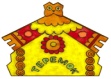 ПОСТІЙНОДІЮЧИЙ СЕМІНАР-ПРАКТИКУМТема. Формування основ економічної культури дошкільників  Мета. Поглиблювати знання педагогів з теорії та практики економічного виховання дітей.Категорія слухачів: педагогиКількість семінарських занять: чотириТермін проведення: жовтень, грудень, лютий, березень, квітень 2018/2019Форма проведення: презентація-консультація, робота  в малих групах, відкритий перегляд, практичні вправи, круглий стіл, ділова гра, творча лабораторія тощо. Форма узагальнення: друкований матеріал.Керівник: Примаченко О.Є., вихователь-методистСЕМІНАР ДЛЯ ВИХОВАТЕЛІВ ГРУП РАННЬОГО ВІКУТема. Використання методики Марії Монтессорі в роботі з дітьми раннього вікуМета. Розширити та актуалізувати знання педагогів щодо використання  методики Марії МонтессоріКатегорія слухачів: педагоги дошкільного навчального закладуФорма узагальнення: друкований матеріал.Термін: листопад,  січеньФорма проведення: вправи, робота в групах, віртуальна екскурсія, повідомленняКерівник: Іваниченко Ю.Ю.ПОСТІЙНОДІЮЧИЙ ПСИХОЛОГО-ПЕДАГОГІЧНИЙ СЕМІНАР-ПРАКТИКУМ «ПСИХОЛОГО-ПЕДАГОГІЧНІ АСПЕКТИ РОЗВИТКУ ОСОБИСТОСТІ»ТРЕНІНГОВЕ ЗАНЯТТЯ.Тема.  «Вчимося бути щасливими»Мета: допомогти педагогам глибше засвоїти поняття «щастя» та сприяти розвитку унікального вміння володіти ним, усвідомлення та розвиток особистісних якостей,  профілактика емоційного вигорання, зняття емоційного напруження учасників; розкриття творчих здібностей в учасників, вміння працювати в команді, підвищення рівня групової згуртованостіКатегорія: педагоги.Термін проведення:  лютий 2019 року.Місце проведення: кабінет практичного психолога.План проведення тренінгу «Вчимося бути щасливими№ з/пЗміст роботиФорма проведенняВідповідальні1.Оголошення теми, мети та правил роботиІнформаційне повідомленняРубан В.В.2.Вправа «Серветка»Вправа – презентаціяРубан В.В.3.Про щастяІнформаційне повідомленняРубан В.В.4.Вправа «Мій сад»Арт-терапевтична вправаРубан В.В. Педагоги5.Тест емоційне вигоранняДіагностикаРубан В.В.  6.Вправа «10 копійок»Практична вправаРубан В.В., педагоги7.Колаж «Плануємо щасливе майбутнє»Виготовлення колажаРубан В.В. Педагоги8.Ліцензія на щастяПрактична вправаРубан В.В.9.«Вогник побажань»Словесна вправа-побажанняРубан В.В.